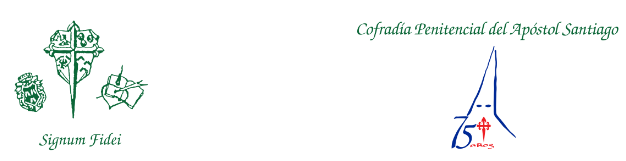 75 AÑOS DE FIDELIDAD Y COMPROMISO COFRADE La Cofradía Penitencial del Apóstol Santiago cumple 75 años procesionando en la Semana Santa Bilbaína. Bilbao, 8 de marzo de 2023. La Cofradía Penitencial del Apóstol Santiago celebra este año con mucha ilusión su 75 aniversario y lo hace con una planificación cargada de actos e iniciativas que comenzaron el pasado 30 de diciembre con la Eucaristía del Aniversario de la fundación.Todo empezó el 30 de diciembre de 1947 en el desaparecido Colegio Santiago Apóstol de los Hermanos de La Salle, situado en la actual Plaza Bizkaia, cuando un grupo de antiguos alumnos, por iniciativa del Hermano de las Escuelas cristianas, Luis de Haya, fundaron una cofradía con el nombre del patrono de Bilbao y titular del nombre del colegio. Sus cofrades salieron en procesión por primera vez el Jueves Santo de 1948.  Desde sus inicios, la Cofradía ha ido creciendo y evolucionando hasta hoy participando en todas las procesiones celebradas en Bilbao, no sin sobreponerse también, por supuesto, a las dificultades que depara su historia. Forma parte de la Hermandad de cofradías de la Villa desde la fundación de esta, acordada precisamente en la sede de la Cofradía Penitencial del Apóstol Santiago en 1988, y también está agregada a la Archicofradía Universal del Glorioso Apóstol Santiago, con sede en Santiago de Compostela, desde 1951.En 1976, cuando se produjo la demolición del colegio de la calle Iparraguirre y sede fundacional, la cofradía buscó nuevo emplazamiento y fue acogida en 1977 en la Parroquia de San José de la Montaña por los Padres Agustinos, su sede actual. Ya hace por tanto 45 años que la cofradía está integrada en la comunidad parroquial de los Agustinos.Desde 1979 la cofradía organiza la procesión del Sábado Santo de la Semana Santa bilbaína actualmente denominada como la Procesión de la Esperanza. La incorporación de la mujer en la Cofradía en 1987 supone, al igual que para las demás hermandades bilbaínas, uno de los hitos más relevantes. Hoy en día nuestros datos indican que participan incluso más hermanas que hermanos cofrades y, tanto aquellas primeras mujeres como otras muchas sucesoras que se incorporan cada año con sus familias, forman parte de nuestras filas en procesión y colaboran muy activamente en todas las iniciativas y grupos. Un año después, en 1988, la Cofradía recuperó el acto del Pregón  de Semana Santa de la Villa. Desde entonces, año tras año, han sido pregoneros personalidades de diversos ámbitos que han sido portavoces de la celebración de nuestra Semana Santa y, con ello, han colaborado  en su promoción social.  Llegaron los 90 y con ello los proyectos para disponer de sobresalientes tallas en propiedad. En primer lugar se recuperó para la procesión del Viernes Santo de 1992 la  imagen del Santísimo Cristo del Perdón, talla de autor anónimo del siglo XVII, cedida por los agustinos. En el mismo año la Cofradía encargó su primera imagen incorporando a su patrimonio artístico la figura de María  Santísima de la Esperanza, obra del prestigioso escultor sevillano Luis Álvarez Duarte. Poco después, en 1994, llegó la obra de  Nuestro Padre Jesús del Amor del artista onubense  Francisco J. Zamudio. Las dos últimas imágenes, que los cofrades sacan en procesión el Sábado Santo,  permanecen expuestas al culto durante todo el año en sus capillas de la Iglesia de San José de la Montaña despertando una gran devoción entre los feligreses.El 15 de abril de 2017, coincidiendo con el XXV aniversario de la primera procesión de M. S. de la Esperanza, el paso de la Virgen con un peso total de 840 kgs salió por primera vez a hombros portado por 47 hermanos cofrades.La Cofradía Penitencial del Apóstol Santiago llega a este 75 aniversario solo dos años después de superar la triste y difícil etapa sufrida por todos durante la pandemia y que lógicamente también afectó a las hermandades con las suspensiones de las procesiones en 2020 y 2021. Celebra 75 años orgullosa de su historia y con una participación de cofrades muy numerosa en la última década en cada uno de los actos litúrgicos parroquiales propios de la Semana Santa y en las 15 procesiones que durante 10 días se celebran en Bilbao. El Apóstol Santiago también participa desde hace nada menos que 16 años con su banda de música en la procesión del Encuentro la mañana del Viernes Santo en Bermeo, organizada por la Cofradía de la Santa Vera Cruz de la localidad costera. En los últimos años acude también un grupo de portadores que colabora sacando alguno de sus pasos.La actividad de la Cofradía no solo tiene lugar en Semana Santa, ya que está integrada en la comunidad parroquial de San José de la Montaña y participa activamente, con una nutrida representación, en muchos de los grupos e iniciativas que han surgido en el seno de la Parroquia y en la diócesis: catequesis de Primera  Comunión y Confirmación, grupos de liturgia, turnos de Adoración Perpetua en la capilla de la Iglesia del Carmen de Indautxu y en Adoración Nocturna, coro parroquial, grupo de  monaguillos, exposición del belén parroquial, celebración del Vía Crucis en Cuaresma, grupos de formación cristiana para adultos y matrimonios, etc. Desde hace muchas décadas es también destacable cada año el compromiso económico y social de la Cofradía con ayudas destinadas a organizaciones como Cáritas, Seminario Diocesano de Bilbao, Hermanitas de los Pobres, Hijas de la caridad de San  Vicente Paúl y a campañas de la ONG Iquitanz de los Padres agustinos como por ejemplo la de “Fraternidad con Ucrania” impulsada desde el inicio de la guerra.Actos e iniciativas para conmemorar el 75 aniversario de la Cofradía Penitencial del Apóstol Santiago -  30 de diciembre del 2022: Eucaristía de inicio del 75 aniversario ofrecida por los cofrades y familiares difuntos- Febrero: distribución entre los cofrades de la publicación conmemorativa editada por la Cofradía “75 años de compromiso y fidelidad (1947-2022)”- 8 de marzo: charla cuaresmal del P. Jesús Álvarez, OSA "Ser cofrade hoy" y presentación de la publicación conmemorativa del 75 aniversario - 18 de marzo, celebración central del 75 aniversario: Eucaristía presidida por el Sr. Obispo D. Joseba Segura en la Iglesia de San José de la Montaña, inauguración y bendición de la obra en cerámica de María Santísima de la Esperanza para el pórtico de la Iglesia y cena de hermandad en la Sociedad Bilbaína.  - 21 de marzo: participación de la banda de cornetas y tambores de la cofradía en el Solemne Pregón de la semana santa de 2023 en la Catedral de Santiago.- 31 de marzo al 9 de Abril: SEMANA SANTA BILBAÍNA.  Imagen del cartel de la Semana Santa de 2023 de la Hermandad de Cofradías de Bilbao dedicado a la Cofradía Penitencial del Apóstol Santiago.- 8 de abril: Procesión de la Esperanza, organizada por la cofradía.  - 25 de junio al 2 de julio: Peregrinación a Santiago de Compostela.  - 25 de julio: festividad del Apóstol Santiago. Asistencia a la Eucaristía en la Catedral de Santiago de Bilbao.- 16-17-18 de Diciembre: Triduo en honor a María Santísima de la Esperanza que finalizará con la Eucaristía del 18 de Diciembre, festividad de Nuestra Señora de la Esperanza.La Cofradía en números: - 58 cofrades fundadores en 1948  - 783 cofrades activos de los 1.041 cofrades registrados, a fecha de hoy. - El 89,2% de los cofrades residen en Bilbao y el 96,1 % en Bizkaia.  - El 50,6 % de los cofrades son mujeres y el 49,4 % son hombres.  - La edad media de los cofrades es de 37,4 años  Para más información:  Cofradía Penitencial del Apóstol Santiago.  www.cofradiaapostolsantiago.cominfo@cofradiaapostolsantiago.comParroquia San José (PP. Agustinos) • c/ Iparraguirre, 24 • 48009 BilbaoAntonio Sala: 627 83 94 13 Laura Fernández: 686 15 35 57